MCC8.G.5 Use informal arguments to establish facts about the angle sum and exterior angle of triangles.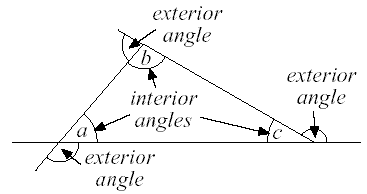 Interior=							Exterior= 							Regular = 						 The sum of the interior angles of a triangle is 	.The sum of the exterior angles of ALL polygons is	.Find the measure of the missing angle.Find the measure of the exterior angle.The interior angles of a triangle measure 5x + 8 degrees,    9x + 2 degrees, and 15x – 4 degrees. What is the value of x? What are the measures of the angles of the triangle? The measure of an interior angle of a triangle is   4n + 5 degrees. The measure of the corresponding exterior angle is 15n + 4 degrees. What is the value of n?